19 октября 2020 года в МОБУСОШ №13 им. И.И. Зарецкого п. Глубокого состоялись выборы лидеров (президентов)   школы. По итогам выборов:Ачоян Арсен  ученик 10 класса набрал  67 голосов;Огиенко Екатерина ученица 9а  класса набрала 62 голоса;Цыбина Юлианна ученица 9а  класса набрала 42 голоса;Чуклаев Сергей ученик 9а класса набрал  38 голосов;Рыкунова Анна ученица 9б класса набрала 14 голосов;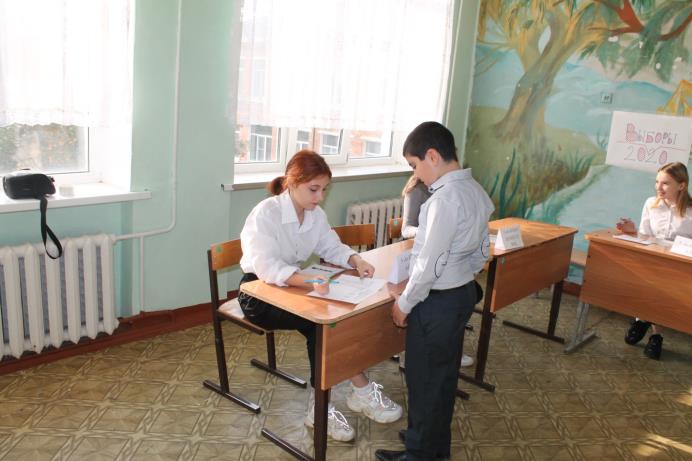 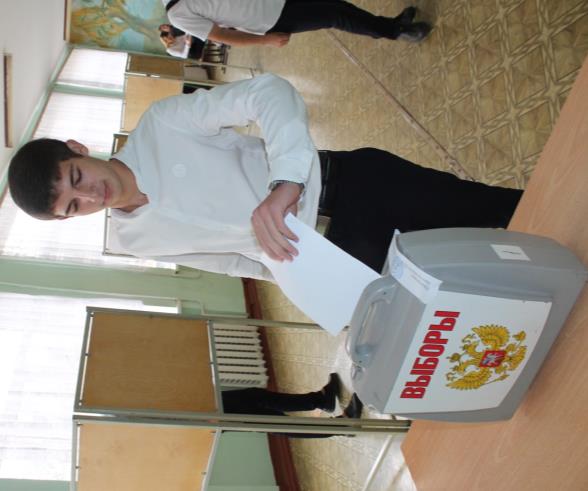 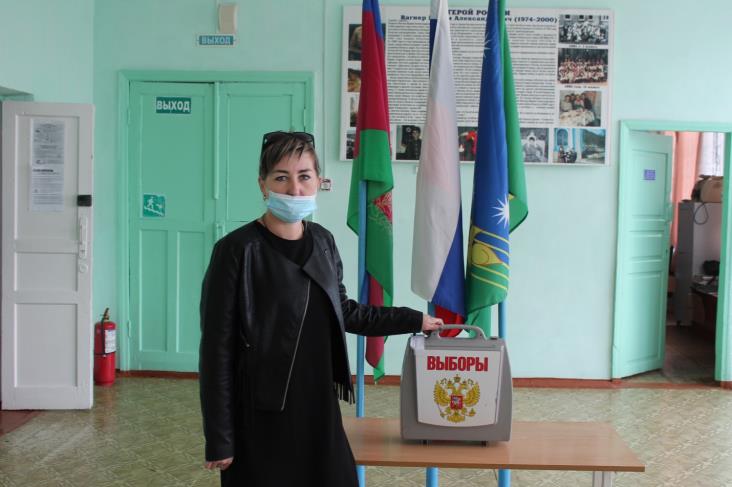 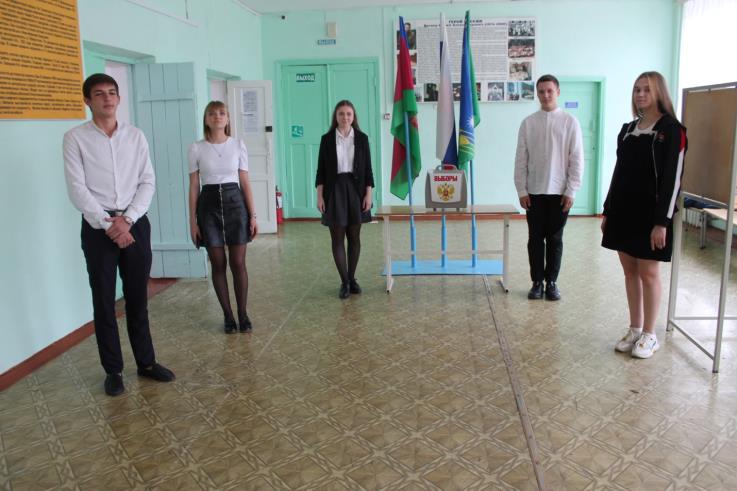 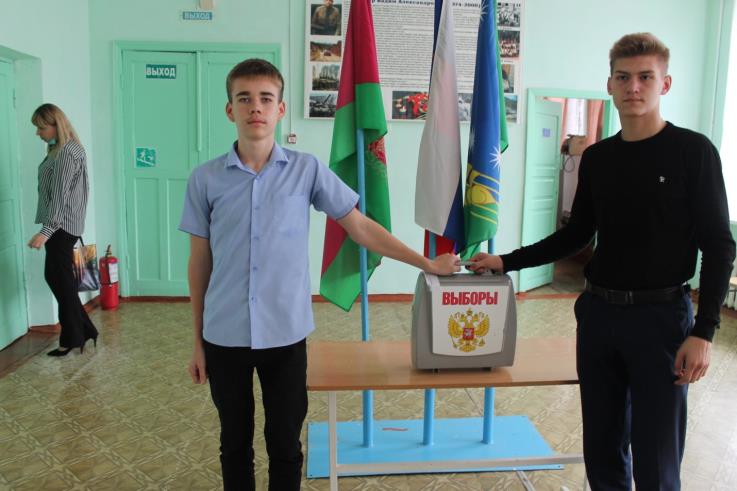 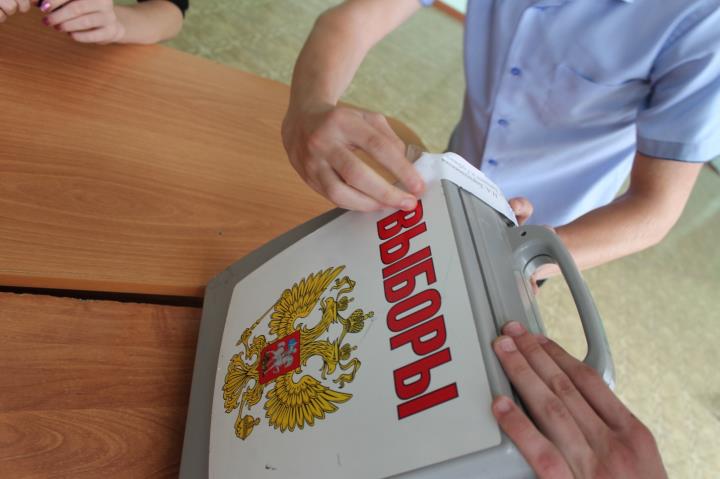 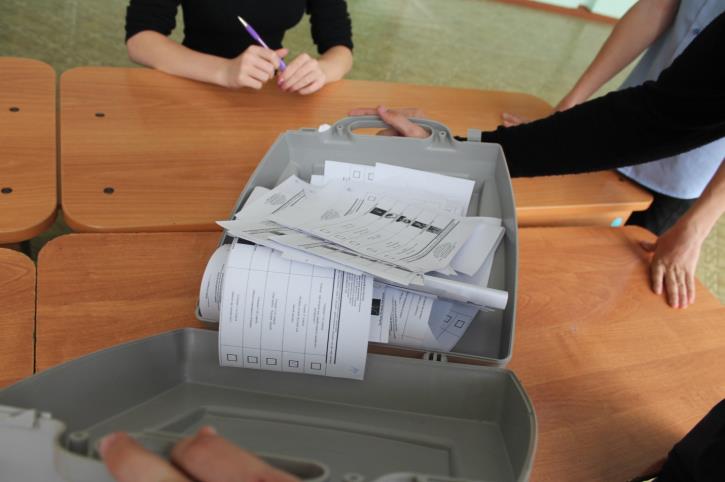 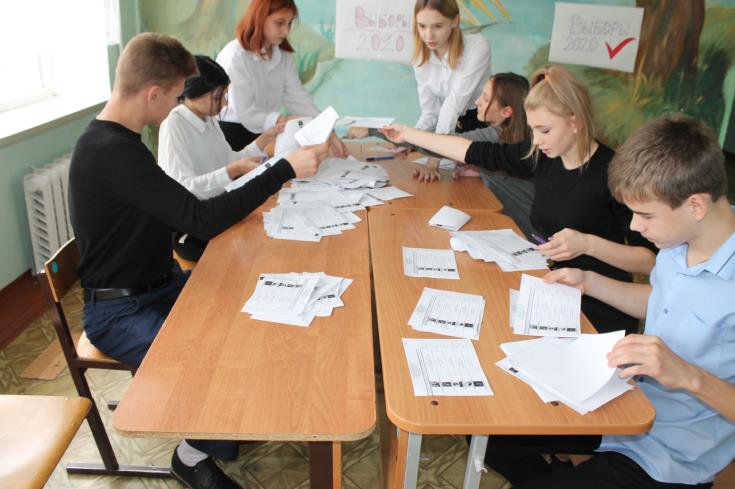 